2018 NEW PRODUCTSPremium TurkeyGrand Slam Extend the range and enhance the lethality of lead turkey payloads with Federal Premium® Grand Slam®. Its FLITECONTROL FLEX™ wad system works in both standard and ported turkey chokes, opening from the rear for a controlled release of the payload and extremely consistent patterns. The high-quality copper-plated lead pellets are cushioned with an advanced buffering compound to provide dense patterns and ample energy to crush gobblers.Features & BenefitsFLITECONTROL FLEX wad ensures dense patterns through both standard and ported turkey chokesCopper-plated lead shotBuffering prevents pellet deformation for more consistent patternsRoll crimp and clear card wad keep buffering in place              A portion of the proceeds are donated to the National Wild Turkey Federation 10-count packPart No.	Description	UPC	MSRPPFCX101F 4	Grand Slam 10-gauge 3 ½-inch, 2-ounce, 4 shot, 1200 fps	6-04544-62825-8	$23.95PFCX101F 5	Grand Slam 10-gauge 3 ½-inch, 2-ounce, 5 shot, 1200 fps	6-04544-62826-5	$23.95PFCX139F 4	Grand Slam 12-gauge 3 ½-inch, 2-ounce, 4 shot, 1200 fps	6-04544-63177-7	$23.95PFCX139F 5	Grand Slam 12-gauge 3 ½-inch, 2-ounce, 5 shot, 1200 fps	6-04544-63178-4	$23.95PFCX139F 6	Grand Slam 12-gauge 3 ½-inch, 2-ounce, 6 shot, 1200 fps	6-04544-63179-1	$23.95PFCX157F 4	Grand Slam 12-gauge 3-inch, 1 3/4-ounce, 4 shot, 1200 fps	6-04544-63180-7	$19.95PFCX157F 5	Grand Slam 12-gauge 3-inch, 1 3/4-ounce, 5 shot, 1200 fps	6-04544-63181-4	$19.95PFCX157F 6	Grand Slam 12-gauge 3-inch, 1 3/4-ounce, 6 shot, 1200 fps	6-04544-63182-1	$19.95PFCX156F 5	Grand Slam 12-gauge 2 ¾-inch, 1 1/2-ounce, 5 shot, 1200 fps	6-04544-62809-8	$16.95PFCX258F 5	Grand Slam 20-gauge 3-inch, 1 5/16-ounce, 5 shot, 1185 fps	6-04544-62824-1	$14.95    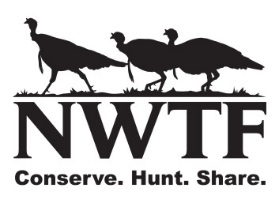 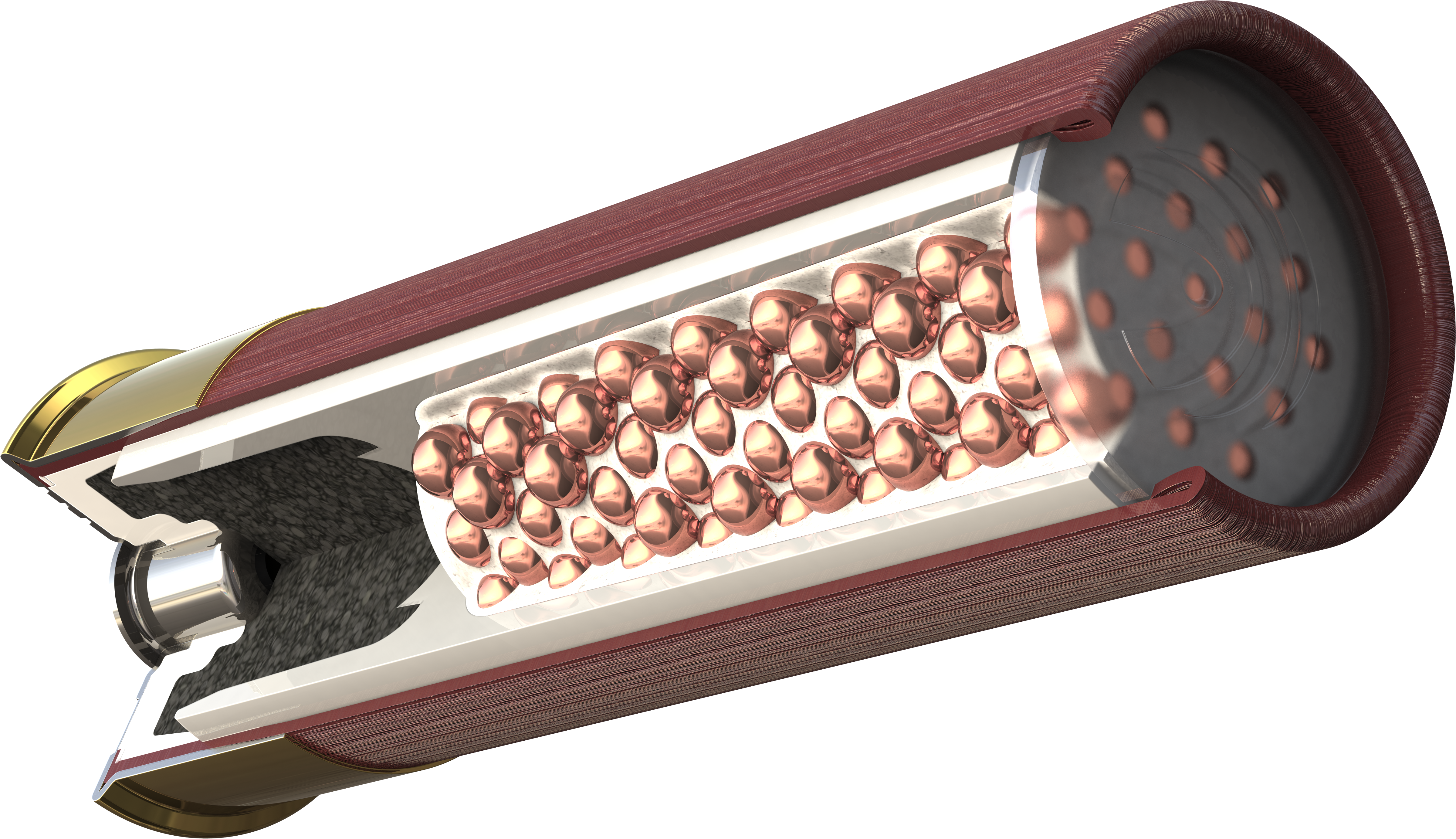 